DeVan Hankerson  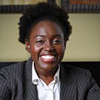 DeVan Hankerson (2000-2002) is the Research Director at the Multicultural Media, Telecom and Internet Council (MMTC), a national not-for-profit organization dedicated to promoting and preserving equal opportunity and civil rights in the mass media, telecommunications, and broadband industries. MMTC is the leading advocate for minority participation in the communications industries.  She has expertise in industry analysis and the application of economics to public policy, particularly as it relates to telecommunications networks and information services. DeVan’s background is in international telecom regulation, competition and technology policy.  Prior to joining MMTC, DeVan served as an Economic Research Associate for the government of the United Arab Emirates in the Dubai Chamber of Commerce’s Economic Research Department.  DeVan’s masters work was an economic and trade policy analysis of services markets in the emerging world, particularly network and information services in the Middle East and North Africa. DeVan has been active as a media and technology consultant for private, non-profit and academic institutions for the past 9 years.  She holds a certificate in project management and she is a former Foreign Language Area Studies Fellow. DeVan is currently a member of the Federal Communications Bar Association and co-chair of the consumer advocacy organization Communications Consumers United.DeVan received her B.A. from Vassar College and her Master’s Degree in International Trade Policy, from Middlebury College Graduate School, the Monterey Institute of International Studies.  Her graduate specializations were Telecom Services and Arabic. As an IYLI Fellow, DeVan studied in Egypt.